Проверочная работа с элементами тестирования В-2Ф.И.О ученика ___________1) Сколько решений имеет система уравнений?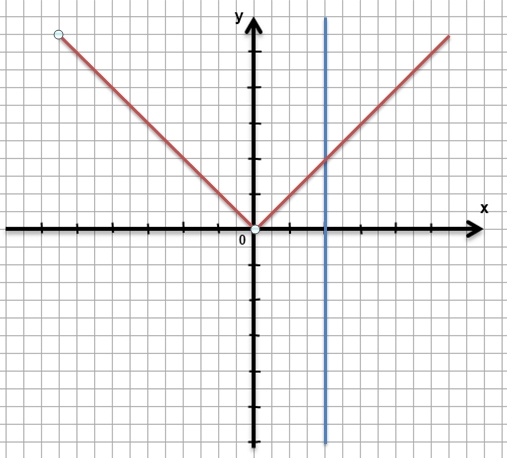 Ответ:  a) одно;     б) два;     в)три;       г)нет решений2) Изобразив схематически  графики функций выясните, сколько решений имеет система уравнений?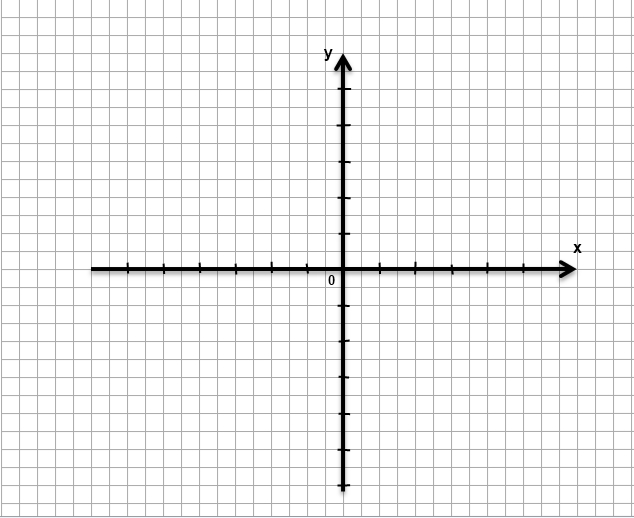 Ответ:  a) одно; б) два; в)триОтвет:  a) одно;     б) два;     в)три;              г)нет решений3)  Какая из пар чисел, является решением  данной системы уравнений?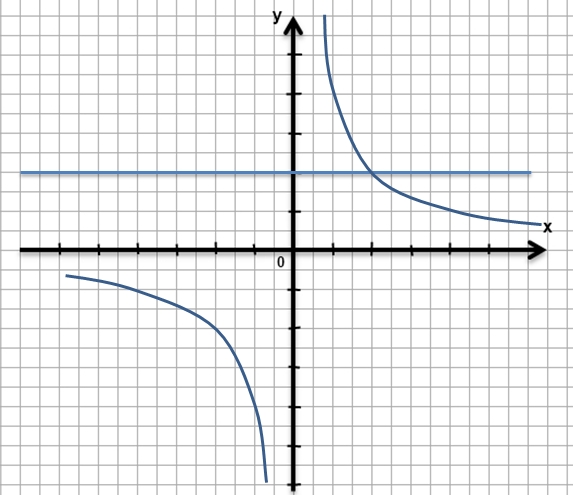 Ответ:  a) (0;0);        б) (2;-2);           в)  (2;2);      г) (-2;2) 4) Какой рисунок соответствует уравнению?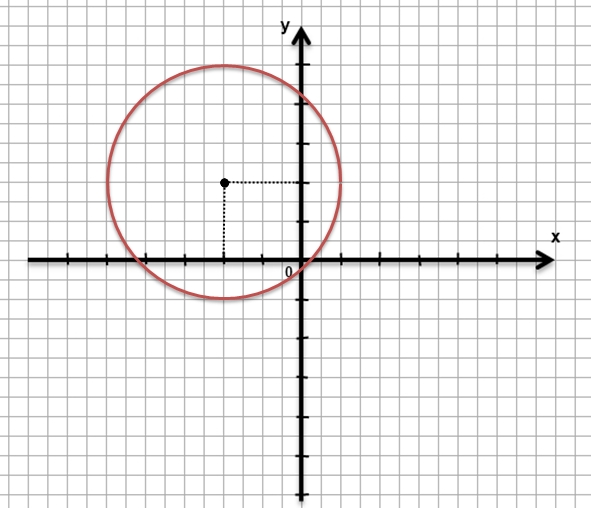 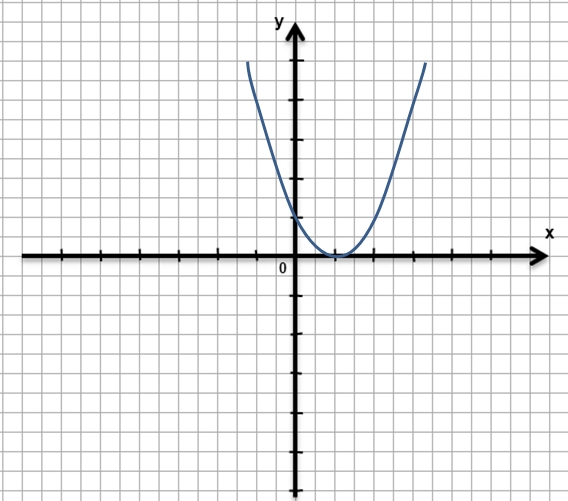 Рис. 1                                                                                          Рис.2         